До реєстр. № 5178 від 01.03.2021                                                                           ВЕРХОВНА РАДА УКРАЇНИ                                                      ВИСНОВОКна проект Закону України «Про внесення змін до деяких законів України щодо удосконалення процесу планування законопроектної роботи Верховної Ради України», внесений народними депутатами України Стефанчуком Р.О.  та іншими (всього 6 підписів), (реєстр. № 5178 від 01.03.2021)Комітет на засіданні 31 березня 2021 року (протокол № 67) розглянув згідно з електронною резолюцією Голови Верховної Ради України                       Разумкова Д.О. від  2 березня ц.р. (електронна картка документа (414664) проект Закону України «Про внесення змін до деяких законів України щодо удосконалення процесу планування законопроектної роботи Верховної Ради України», внесений народними депутатами України Стефанчуком Р.О.  та іншими (всього 6 підписів) (реєстр. № 5178 від 01.03.2021), висновок Головного науково-експертного управління Апарату Верховної Ради України від 22.03.2021 №  16/03-2021/101661.Законопроект підготовлений, як зазначено в пояснювальній записці, з метою забезпечення ефективної роботи Верховної Ради України та удосконалення процесу планування законопроектної роботи Верховної Ради України шляхом внесення змін до окремих статей Регламенту Верховної Ради України та Закону України «Про комітети Верховної Ради України».Комітет зазначив, що питання удосконалення процесу планування законопроектної роботи Верховної Ради України не передбачено Планом законопроектної роботи Верховної Ради України на 2021 рік, затвердженим Постановою Верховної Ради України від 2 лютого 2021 року № 1165-IX. Відповідно до частини третьої статті 93 Регламенту Верховної Ради України та предмета відання Комітету, визначеного Постановою Верховної Ради України «Про перелік, кількісний склад і предмети відання комітетів Верховної Ради України дев’ятого скликання» від 29 серпня 2019 року 
№ 19-IХ, Комітет зазначив, що проект Закону України (реєстр. № 5178) внесено на реєстрацію згідно з частиною першою статті 89, частиною другою статті 90 та частинами першою, другою і шостою статті 91 Регламенту Верховної Ради України, за підписами осіб, які мають право законодавчої ініціативи, разом з проектом постанови, яку пропонується Верховній Раді України прийняти за результатами його розгляду, пропозицією щодо кандидатури доповідача на пленарному засіданні, пояснювальною запискою, порівняльною таблицею та електронним  файлом. Автори законопроекту пропонують внести зміни до статті 191, частини другої статті 20, до частини першої статті 21, частини першої статті 24, пункту 1 частини чотирнадцятої статті 73, пункту 1 частини першої статті 91 Регламенту Верховної Ради України, в яких, зокрема:  - змінити термін затвердження Плану законопроектної роботи Верховної Ради України та передбачити відповідні строки для подання пропозицій до Плану Кабінетом Міністрів України і комітетами Верховної Ради України;- передбачити, що Апарат Верховної Ради України забезпечує розміщення на офіційному веб-сайті Верховної Ради України узагальненої інформації про стан підготовки та розгляду питань, затверджених планом законопроектної роботи Верховної Ради України, а також ведення бази даних, що містить інформацію про внесені законопроекти (електронні картки законопроектів) із зазначенням питання Плану, про супровідні документи до них з відомостями щодо: ініціаторів внесення - суб'єктів права законодавчої ініціативи; переліку комітетів, яким доручено роботу з підготовки цього питання, із зазначенням головного комітету, а також тих, які подали свої висновки щодо цього проекту; висновки експертиз щодо законопроекту; інформацію про альтернативні законопроекти; інші документи інформаційного характеру щодо законопроекту; результати розгляду законопроектів у першому, другому та третьому читаннях, повторного розгляду законів, повернених Президентом України; - запровадження подання на розгляд Верховної Ради України щороку у січні наприкінці чергової сесії звіту про стан  виконання Плану законопроектної роботи за попередній рік комітетом, до предмета відання якого належать питання правової політики;- з урахуванням Плану законопроектної роботи запровадження трьох розділів у порядку денному сесії Верховної Ради України, замість існуючих двох;- формування порядку денного сесії з урахуванням пріоритетності розгляду питань, включених до Плану законопроектної роботи;- розширення функції Погоджувальної ради в частині внесення пропозицій щодо заслуховування звіту про стан виконання плану законопроектної роботи Верховної Ради України за попередній рік;- оформлення пояснювальної записки до законопроекту з інформацією про включення питання до затвердженого плану законопроектної роботи Верховної Ради України на відповідний рік.Також автори законопроекту пропонують запровадити, що  планування роботи комітетів здійснюється з урахуванням плану законопроектної роботи Верховної Ради України на відповідний рік,  поточне планування в роботі комітетів на кожну чергову сесію Верховної Ради України. Крім того, передбачити обов’язкове звітування комітетами про стан виконання Плану законопроектної роботи (зміни до пункту 6 частини першої статті 12, частин третьої та четвертої статті 41, частин першої та другої статті 53 Закону України «Про комітети Верховної Ради України»).По суті запропонованих змін Комітет зазначає наступне.Положення статті 19 Конституції України передбачають, що органи державної влади та органи місцевого самоврядування, їх посадові особи зобов’язані діяти лише на підставі, в межах повноважень та у спосіб, що передбачені Конституцією та законами України.Частиною п’ятою статті 83 Конституції України передбачено, що порядок роботи Верховної Ради України встановлюється Конституцією України та Регламентом Верховної Ради України.Згідно з положеннями частини першої статті 89 Конституції України Верховна Рада України для здійснення законопроектної роботи, підготовки і попереднього розгляду питань, віднесених до її повноважень, виконання контрольних функцій відповідно до Конституції України створює з числа народних депутатів України комітети Верховної Ради України та обирає голів, перших заступників, заступників голів та секретарів цих комітетів.Організація, повноваження та порядок діяльності комітетів Верховної Ради України визначаються Конституцією України, законами України «Про комітети Верховної Ради України», «Про статус народного депутата України», Регламентом Верховної Ради України, іншими законами України та  постановами Верховної Ради України. Відповідно до положень статті 11 Закону України «Про комітети Верховної Ради України» комітети Верховної Ради України здійснюють законопроектну, організаційну, контрольну функції.Верховною Радою України 3 жовтня 2019 року прийнято Закон України  «Про внесення зміни до Регламенту Верховної Ради України щодо планування та системності законотворчої діяльності Верховної Ради України» (№ 162-IX), яким доповнено Регламент Верховної Ради України новою статтею 191 щодо плану законопроектної роботи Верховної Ради України та запроваджено процедуру планування законопроектної діяльності Верховної Ради України.Зокрема, відповідно до зазначених змін Верховна Рада України щорічно на початку чергової сесії, яка починається першого вівторка лютого, за поданням Голови Верховної Ради України затверджує план законопроектної роботи Верховної Ради України, узгоджений Погоджувальною радою з урахуванням узагальнених Апаратом Верховної Ради України пропозицій комітетів. План законопроектної роботи Верховної Ради України має містити перелік питань, які потребують законодавчого врегулювання, обґрунтування необхідності розроблення законопроекту, орієнтовні назву законопроекту та строки його подання, відповідальних за розроблення законопроекту, інформацію про пріоритетність внесення та розгляду законопроектів, який узгоджується з Погоджувальною радою депутатських фракцій (депутатських груп) з урахуванням пропозицій комітетів Верховної Ради України, які узагальнюються Апаратом Верховної Ради України.  Крім того, комітети Верховної Ради України у січні поточного року наприкінці чергової сесії Верховної Ради України подають до Верховної Ради України звіти про стан виконання плану законопроектної роботи Верховної Ради України за попередній рік.Комітет зазначає, що загалом заслуговує на підтримку ініціатива авторів законопроекту (реєстр. № 5178) щодо удосконалення процедури планування підготовки законопроектів, зокрема, врахування пріоритетності питань, визначених Планом законопроектної роботи на відповідний рік, процес формування порядку денного сесії Верховної Ради України та розкладу пленарних засідань сесії Верховної Ради України з урахуванням Плану законопроектних робіт, а також те, що Погоджувальна рада  вносить пропозицію щодо заслуховування звіту про стан виконання плану законопроектної роботи Верховної Ради України за попередній рік, підготовленого комітетом, до предмета відання якого належать питання правової політики, на пленарному засіданні Верховної Ради України. Крім того, можна погодитися з пропозицією щодо необхідності модернізації цього процесу, зокрема, висвітлення Апаратом Верховної Ради України на офіційному веб-сайті Верховної Ради України узагальненої інформації про стан підготовки та розгляду питань, затверджених планом законопроектної роботи Верховної Ради України на поточний рік, а також ведення бази даних, що містить інформацію про внесені законопроекти (електронні картки законопроектів) із зазначенням питання, передбаченого планом законопроектної роботи Верховної Ради України, та супровідні документи до них.  Комітетом при підготовці висновку також взято до уваги зауваження та пропозиції, викладені у висновку Головного науково-експертного управління Апарату Верховної Ради України. Згідно з частиною третьою статті 93 Регламенту Верховної Ради України головний комітет не пізніш як у тридцятиденний строк попередньо розглядає законопроект, проект іншого акта і ухвалює висновок щодо доцільності включення його до порядку денного сесії Верховної Ради України.Комітет ухвалив висновок на проект Закону України «Про внесення змін до деяких законів України щодо удосконалення процесу планування законопроектної роботи Верховної Ради України», внесений народними депутатами України Стефанчуком Р.О.  та іншими (всього 6 підписів) (реєстр.               № 5178 від 01.03.2021), та прийняв рішення рекомендувати Верховній Раді України включити його до порядку денного п’ятої сесії Верховної Ради України і за наслідками розгляду цього законопроекту в першому читанні прийняти його за основу.Співдоповідачем із зазначеного питання на пленарному засіданні Верховної Ради України визначено голову Комітету.Голова Комітету                                                    С.В.КАЛЬЧЕНКОВЕРХОВНА РАДА УКРАЇНИ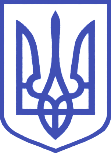 Комітет з питань Регламенту, депутатської етики
 та організації роботи Верховної Ради України01008, м.Київ-8, вул. М. Грушевського, 5, тел./факс: 255-49-56  E-mail: k_reglam@rada.gov.ua